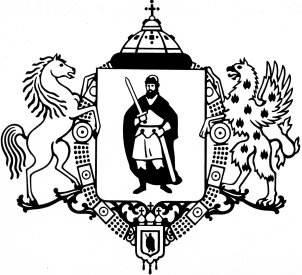 ПРИКАЗО внесении изменений в приложение к приказу финансово-казначейского управления администрации города Рязани                                                        от 11.11.2022 № 50 о/д «О перечне кодов подвидов доходов»				В связи с обращениями структурных подразделений администрации города Рязани                о необходимости раздельного учета платежей за фактическое использование муниципального имущества под размещение сезонных кафе и об открытии действовавшего  в 2022 году кода доходов по инициативным платежам для осуществления возврата средств, руководствуясь статьей 20 Бюджетного кодекса Российской Федерации, Положением                      о финансово-казначейском управлении администрации города Рязани, утвержденным решением Рязанского городского Совета от 11.02.2008 № 87-III, приказываю:	1. Внести в приложение «Перечень кодов подвидов по видам доходов бюджета города Рязани, главными администраторами которых являются органы местного самоуправления города Рязани» к приказу финансово-казначейского управления администрации города Рязани от 11.11.2022 № 50 о/д «О перечне кодов подвидов доходов» (с учетом изменений, внесенных приказами финансово-казначейского управления администрации города Рязани от 13.02.2023 № 08 о/д, от 13.03.2023 № 14 о/д, от 24.03.2023 № 20 о/д, от 07.04.2023                      № 24 о/д, от 25.04.2023 № 28 о/д) следующие изменения:	1.1. После строки:			дополнить строкой следующего содержания:			1.2. После строки:			дополнить строкой следующего содержания:			2. Начальнику отдела доходов бюджета Сусляковой Е.В. довести настоящий приказ до Управления Федерального казначейства  по Рязанской области.		3. Отделу развития электронного бюджетного процесса (Дергачёв А.В.) разместить настоящий приказ на официальном сайте администрации города Рязани.	4. Контроль за исполнением настоящего приказа возложить на заместителя начальника управления Лахтикову Э.В.АДМИНИСТРАЦИЯ ГОРОДА РЯЗАНИФинансово-казначейское управление19  мая 2023 г.№32 о/д«1 16 07090 040005 140Иные штрафы, неустойки, пени, уплаченные                                 в соответствии с законом или договором в случае неисполнения или ненадлежащего исполнения обязательств перед муниципальным органом, (муниципальным казенным учреждением) городского округа (прочие)»«1 16 07090 040006 140Иные штрафы, неустойки, пени, уплаченные                                 в соответствии с законом или договором в случае неисполнения или ненадлежащего исполнения обязательств перед муниципальным органом, (муниципальным казенным учреждением) городского округа (платежи                  за фактическое использование муниципального имущества под размещение нестационарных объектов для оказания услуг общественного питания (сезонные (летние) кафе предприятий общественного питания), бытовых услуг)»«1 17 05040 040003 180Прочие неналоговые доходы бюджетов городских округов (прочие поступления)»«1 17 15020 040004 150Инициативные платежи, зачисляемые в бюджеты городских округов (Выполнение работ по ремонту проездов с ул. Рязанская на ул. Хлебная)»Начальник управления                         С.Д. Финогенова